Tuesday 13th OctoberLO: To punctuate sentences correctly; to use expanded noun phrases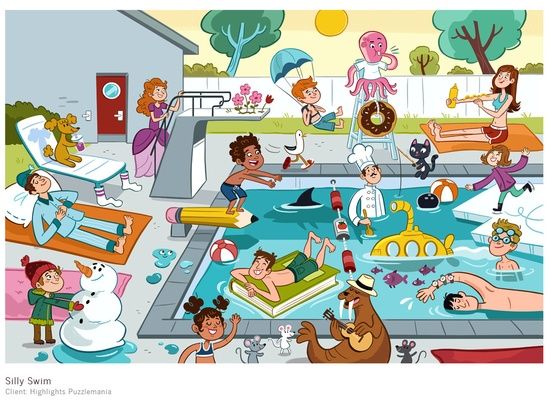 Tuesday 13th OctoberLO: To punctuate sentences correctly; to use expanded noun phrases